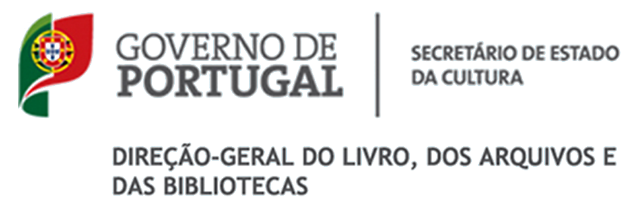 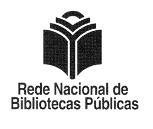 PRÉMIO «BOAS PRÁTICAS EM BIBLIOTECAS PÚBLICAS»Edição 2014FORMULÁRIO DE CANDIDATURADADOS DA BIBLIOTECAMunicípio___________________________________________________________________Biblioteca Municipal ___________________________________________________________________EndereçoAv./Rua/Praça_____________________________________________________Nº/lote_____ Código Postal ______ ______ Localidade __________________Telefone___________ Correio eletrónico ______________________________DADOS DO RESPONSÁVEL PELA APRESENTAÇÃO DA CANDIDATURANome ___________________________________________________________________Cargo ou função ___________________________________________________________________Endereço de correio eletrónico ___________________________________________________________________DADOS DO PROJETODesignação_______________________________________________________________________Data de início ____/____/____ Data de conclusão ____/____/____Orçamento € _____________________Fontes de financiamento: ________________________________________________________________________Outras organizações dos setores público e/ou privado envolvidas no Projeto:__________________________________________________________________________________________________________________________________________________APRESENTAÇÃO DA(S) BIBLIOTECA(S) E DESCRIÇÃO DO PROJETO Caracterização do(s) Concelho(s) (máximo 500 palavras — aproximadamente uma folha A4)(Caracterize resumidamente o concelho no que se refere à sua estrutura populacional, social e económica. Inclua igualmente informação relativa a hábitos culturais da população e equipamentos educativos e culturais existentes).  Caraterização da(s) Biblioteca(s) (máximo 500 palavras — aproximadamente uma folha A4)(Caracterize resumidamente a Biblioteca no que se refere a serviços disponibilizados, a utilizadores e a níveis de utilização. Identifique ainda quais são, em sua opinião, os principais pontos fortes e fracos do serviço de biblioteca, atendendo às necessidades locais).Descrição do projeto (máximo 2 000 palavras — aproximadamente cinco folhas A4)(Descreva o projeto abordando obrigatoriamente os seguintes pontos: 1) objetivos; 2) público-alvo; 3) avaliação dos resultados relativamente aos objetivos (qualidade, custo, tempo e valor); 4) impacto na comunidade; 5) impacto nos colaboradores (produtividade e satisfação). Sempre que possível, deverá complementar a sua resposta com dados numéricos e indicadores de medida). Divulgação e promoção do Projeto (máximo 250 palavras — aproximadamente meia folha A4) (Descreva o Projeto para efeitos de divulgação e promoção). ACORDO DO(S) CANDIDATO(S)O(s) candidato(s) autorizam os serviços competentes da DGLAB a divulgar, reproduzir, distribuir e comunicar ao público, por qualquer meio, incluída a colocação à disposição nas redes digitais, do Projeto, no todo ou em parte, posto a concurso, estando, porém, excluídos os usos comerciais, sem prejuízo da proteção do direito moral, nos casos em que houver lugar à aplicação de direitos de propriedade intelectual.O(s) candidato(s)  leram e aceitam as condições previstas no Regulamento do Prémio «Boas Práticas em Bibliotecas Públicas» .Nome do responsável pela apresentação da candidatura___________________________________________________________________Data ____/____/____Assinatura___________________________________________________________________Nome do representante do Executivo Camarário___________________________________________________________________Cargo/função___________________________________________________________________Data ____/____/____Assinatura ___________________________________________________________________ANEXOSEnumere e identifique os anexos:__ _________________________________________________________________ _________________________________________________________________ _________________________________________________________________ _________________________________________________________________ _______________________________________________________________(Obs. Poderá incluir endereços Web)  Regras para preenchimento dos documentos de candidatura: No preenchimento dos documentos de candidatura deverão ser observadas as seguintes regras:Tipo de letra: Trebuchet MS 11Espaçamento entre linhas: simples Margens: normalPara efeitos de ilustração do Projeto poderão ser remetidos, em anexo, até 5 documentos de suporte (internos ou públicos), tais como apresentações, testemunhos, diagramas, etc. No caso dos documentos Web deverá ser indicado o respetivo endereço de acesso. No cabeçalho dos documentos em suporte papel deverão ser identificados o município, a biblioteca e o projeto.